ПРОЕКТвнесен  Главой муниципального образования «Краснинский район» Смоленской области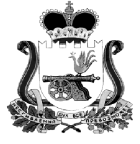 КРАСНИНСКАЯ РАЙОННАЯ ДУМАРЕШЕНИЕот «__»  __________ 2021 года                                                                                        № ___Об утверждении перечня имущества, являющегося государственной собственностью Смоленской области и передаваемого в собственность муниципального образования «Краснинский район» Смоленской областиВ соответствии с Законом Смоленской области от 21.02.2002 года №22-з «О порядке управления и распоряжения государственной собственностью Смоленской области», постановлением Администрации Смоленской области от 29.08.2002 года №217 «Об утверждении  порядка принятия решения о передаче объектов государственной собственности Смоленской области в собственность  муниципального образования и передачи объектов государственной собственности Смоленской области в собственность муниципального образования», Положением «О порядке управления и распоряжения имуществом, находящимся в муниципальной собственности муниципального образования «Краснинский район» Смоленской области», утвержденным решением Краснинской районной Думы от 09.06.2017 года №81, обращением Администрации муниципального образования «Краснинский район» Смоленской области, Краснинская районная ДумаРЕШИЛА:1. Утвердить прилагаемый перечень имущества, являющегося государственной собственностью Смоленской области и передаваемого в собственность муниципального образования «Краснинский район» Смоленской области.2. Просить Департамент имущественных и земельных отношений Смоленской области рассмотреть вопрос о передаче имущества, являющегося государственной собственностью Смоленской области, в собственность муниципального образования «Краснинский район» Смоленской области и подготовить проект распоряжения Администрации Смоленской области.Приложение к решениюКраснинской районной Думыот _________2021 г. №____ПЕРЕЧЕНЬимущества, являющегося государственной собственностью Смоленской области и подлежащего передаче в собственность муниципального образования«Краснинский район» Смоленской областиПояснительная записка.Департамент Смоленской области по образованию и науке направил в адрес Администрации муниципального образования «Краснинский район» Смоленской области перечень имущества, являющегося государственной собственностью Смоленской области и передаваемого в собственность муниципального образования «Краснинский район» Смоленской области:Проект разработан в соответствии с областным законом от 27.02.2002 года №22-з «О порядке управления и распоряжения государственной собственностью Смоленской области» и постановлением Администрации Смоленской области от 29.08.2002 года №217 «Об утверждении Порядка принятия решения о передаче объектов государственной собственности Смоленской области в собственность муниципального образования и передачи объектов государственной собственности Смоленской области в собственность муниципального образования». На основании вышеперечисленного   Администрация муниципального образования «Краснинский район» Смоленской области просит утвердить перечень имущества, являющегося государственной собственностью Смоленской области и подлежащего передаче в муниципальную собственность муниципального образования «Краснинский район» Смоленской области. Имущество в дальнейшем будет передано в оперативное управление муниципальным общеобразовательным учреждениям Краснинского района. ПредседательКраснинской районнойДумы___________И.В. Тимошенков                                         Глава  муниципального                               образования «Краснинский район»                                        Смоленской области                                     ___________С.В. Архипенков№ п/пНаименование товараСерийный номерЦена за единицу,руб.Коли-чество, шт.Сумма, руб.Учебная литература 2021958315 381,55№ п/пНаименование товараСерийный номерЦена за единицу,руб.Коли-чество, шт.Сумма, руб.Учебная литература 2021958315 381,55